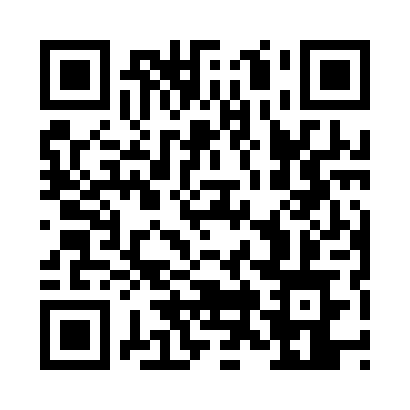 Prayer times for Hajdamaki, PolandMon 1 Apr 2024 - Tue 30 Apr 2024High Latitude Method: Angle Based RulePrayer Calculation Method: Muslim World LeagueAsar Calculation Method: HanafiPrayer times provided by https://www.salahtimes.comDateDayFajrSunriseDhuhrAsrMaghribIsha1Mon4:246:2112:495:177:199:092Tue4:216:1812:495:187:219:113Wed4:186:1612:495:197:229:134Thu4:156:1412:495:207:249:155Fri4:126:1212:485:217:269:186Sat4:106:1012:485:237:279:207Sun4:076:0712:485:247:299:228Mon4:046:0512:475:257:319:249Tue4:016:0312:475:267:329:2710Wed3:586:0112:475:277:349:2911Thu3:555:5912:475:287:359:3112Fri3:525:5712:465:297:379:3413Sat3:495:5412:465:317:399:3614Sun3:465:5212:465:327:409:3815Mon3:435:5012:465:337:429:4116Tue3:405:4812:455:347:449:4317Wed3:375:4612:455:357:459:4618Thu3:345:4412:455:367:479:4819Fri3:315:4212:455:377:499:5120Sat3:285:4012:445:387:509:5321Sun3:255:3812:445:397:529:5622Mon3:225:3612:445:407:539:5923Tue3:195:3412:445:417:5510:0124Wed3:155:3212:445:427:5710:0425Thu3:125:3012:445:437:5810:0726Fri3:095:2812:435:448:0010:0927Sat3:065:2612:435:458:0210:1228Sun3:025:2412:435:468:0310:1529Mon2:595:2212:435:478:0510:1830Tue2:565:2012:435:488:0610:21